　　　　　　　　	3/26　卒業式　　　　　　　　　　　4/25　入部式　1年生集合写真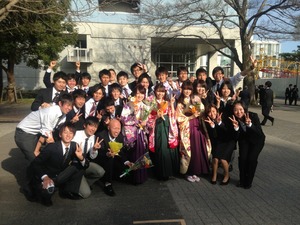 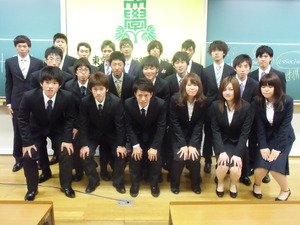 ニュース主な内容＜陸上競技部＞関東インカレ出場者決定	・・・・・・・・・・・・・・・・P2～P3新入部員紹介・２１名が入部	・・・・・・・・・・・・・・P4私学六大対校戦結果・・・・・・・・・・・・・・・・・・P5～P6体育会年間表彰式2部門で受賞・・・・・・・・・・・・・P11＜葵走会・父母の会＞卒業生送別会（追いコン）・・・・・・・・・・・・・・・ P14年会費ご納入のお願い・・・・・・・・・・・・・・・・・P16～P17　※お問合わせ先　　作井啓介（平成24年卒・葵走会事務局）　　              携帯　　090-5823-8614　　　　Ｅmail    sakui0615@yahoo.co.jp東京経済大学陸上競技部ニュース　第114号関東インカレ出場者決定！！第91回関東学生陸上競技対校選手権大会が5月18日（土）・19日（日）、25日（土）・26日（日）国立競技場において開催されます。今年は13種目18名が出場予定です。昨年の総合得点11点、2部総合21位をしのぐ戦いをいたします。皆様のご来場を心よりお待ちしています。＜関東インカレ出場予定者＞※4月30日時点の出場予定者です。《会場ご案内》国立競技場：JR総武線「千駄ヶ谷」駅・徒歩5分 、東京メトロ銀座線「外苑前」駅・徒歩15分 都営地下鉄大江戸線「国立競技場」駅（A2出口）・徒歩1分日産スタジアム：ＪＲ横浜線「小机」駅・徒歩5分、「新横浜」駅・徒歩15分《チケット配布のご案内》国立競技場：千駄ヶ谷門前にて配布日産スタジアム：西ゲートにて配布※配布時間は全日午前9時からとなります。万一ご案内が見当たらない場合は、主務・一浦晴賀（090-2408-9797）へご連絡願います。東京経済大学陸上競技部ニュース　114号≪関東インカレ出場種目タイムテーブル≫タイムテーブル、出場者は変更になる可能性があります。＝支援者の皆様へのお弁当サービス廃止のお願い＝今回の関東インカレより、昨年までご来場頂いたご支援者へお出ししていたお弁当を廃止させていただくことになりました。部員数が79名となり部の運営費が危機的な状況になっているための措置です。何卒、ご理解賜りますようよろしくお願い申し上げます。東京経済大学陸上競技部ニュース　114号2013年度陸上競技部新入部式　4月25日　国分寺キャンパス今年は、スポーツ選抜入試、指定校推薦入試で3月までに入部が確定していた16名に加え、一般入部者7名の23名が入部し、総勢79名のチームとなりました。ブロック別では、短距離6名、長距離9名、跳躍3名、投擲1名、マネージャー4名で、益々戦力充実が図れるメンバーが入部してきてくれました。また、4月25日午後6時から国分寺キャンパス2号館101教室において入部式を開催しました。新入部員たちは、希望に満ち溢れた抱負を語ってくれました。　　　　　　　　　　　　　　＜2013年度新入部員＞　　　　　　　　　　　※4月25日確定分入部式ご出席者陣内良昭（部長）、田口修（副部長）、田辺譲（葵走会会長）、飯塚豊明（葵走会副会長）金哲彦（ＡＤコーチ）、上阪哲也（監督）、片瓜仲夫（スプリントコーチ）、長﨑宣夫（トレーナー）、添田正美（長距離ブロックコーチ）東京経済大学陸上競技部ニュース　114号【第34回関東私学六大学対校戦結果】　　　　4月27日　　大井陸上競技場～佐藤耕太（2）が走幅跳で7ｍ22の東経大新記録！！！～第34回関東私学六大戦が4月27日に大井陸上競技場で開催されました。好天に恵まれ好記録続出の大会となりました。我がチームは、4×100ｍの41秒65、走幅跳・佐藤耕太（2）の7ｍ22・東経大新記録、走高跳・後藤孝平（1）の1ｍ95が関東インカレで戦える結果が出ました。今回のヒーローは砲丸投で関東インカレ標準Bを破った一般入部者の鈴木雄大（1）です。彼は、チームに刺激を与えてくれました。しかしながら、総合成績は2位、今年も立教大学に悔しい敗北を喫してしまいました。＜総合成績＞＜オープン競技結果＞　　※対校結果は15ページ決勝一覧をご参照下さい。
100m
1組(+0.6)
境田　雄太（3） 11"30 　4着　　鈴木　翔大（1） 11"37 　5着
2組(-2.0)
佐藤　隆世（2） 11"27 　1着　　若杉　大祐（4） 11"47 　2着
3組(+0.8)
朝井　貴也（4） 12"04 　4着　　佐藤　裕太（1） 12"36 　5着
4組(+3.6)
阿見　優輝（3） 11"20 　1着　　寺沢　明修（4） 11"72　 3着/自己ベスト
鈴木　泰志（2） 11"83 　5着　　深野　　元（3） 11"86　 6着
200m
1組(-0.7)
石坂　有章（3） 22"31　 1着　　三國　史弥（1） 23"85　 5着
工藤　丈裕（2） 25"06 　6着
2組(-0.4)
佐藤　隆世（2） 22"31 　1着400m
1組
境田　雄太（3） 51"50 　2着　　寺沢　明修（4） 53"26 　4着
800m
成原　貴之（3） 1'57"69　 1着東京経済大学陸上競技部ニュース　114号1500m
1組
清水　亮多（3） 4'10"36 　2着　　五十嵐友也（3） 4'16"87 　3着
栃木　祐輝（3） 4'17"02 　4着　　八島　　丈（4） 4'21"82 　5着
中嶋　　聡（4） 4'21"99 　6着　　吉崎　竜星（3） 4'22"65 　7着
大木　敬太（3） 4'26"10 　8着　　橋本　悠利（3） 4'26"53 　9着
冨澤　昇吾（4） 4'26"61 　10着　 武内　孝浩（4） 4'27"12　 11着
萩原　　匠（4） 4'40"92　 12着/自己ベスト
2組
早房　大輝（2） 4'22"23　 1着　　山田　　嶺（2） 4'22"36 　2着
安藤　雅紀（2） 4'23"00　 3着　　杉谷　大夢（2） 4'23"05　 4着
吉村　　匠（2） 4'23"17 　5着　　加藤　寛基（2） 4'23"18 　6着
星雄　太朗（2） 4'23"52　 7着　　飯田　勇希（1） 4'23"82 　8着
濱嶋　裕貴（2） 4'23"87　 9着　　池田　敬生（1） 4'25"85　 10着
桜井　悠輔（2） 4'27"13　 11着
3組
山城　翔輝（1） 4'18"15　 2着　　石毛　基之（1） 4'21"26　 3着
半田　和希（1） 4'21"77 　4着　　下澤　聖哉（1）		4'22"16 　5着
鷲見　裕太（1） 4'26"04 　6着　　三枝　隼人（1） 4'26"71 　7着
110mH(+1.3)
野村　謙太（3） 15"68 　2着
三段跳
新井　　健（4） 12m67(+1.4)　　　岩崎　貴幸（3） 13m69(-0.7)
荻原　良平（1） 13m75(+1.8)
●主な競技会の結果　　※表示学年は競技会開催時のものです。注）紙面の都合上全ての結果は掲載されていません。ＨＰ・コーチ日誌でご確認願います。【第2回大東文化大学・平成国際大学競技会結果】　2012年12月9日　鴻巣
10000m　※組み順、エントリー順で掲載
後藤 　駿(2) 　　31'47"32
桜井 悠輔(1) 　　33'45"63
山田 　嶺(1) 　　32'18"23
杉山 俊紘(3) 　　31'31"37　自己ベスト
星 雄太朗(1) 　　31'34"65　自己ベスト
大木 敬太(2) 　　31'50"04
八島 　丈(3) 　　33'04"28
濱嶋 裕貴(1) 　　32'19"35東京経済大学陸上競技部ニュース　114号
栃木 祐輝(2) 　　31'08"49
吉崎 竜星(2) 　　30'42"38　自己ベスト　関東インカレハーフ標準突破
中村 秀登(1) 　　31'29"39
橋本 悠利(2) 　　31'10"90　自己ベスト
大蒲 　豪(1) 　　31'55"43
安藤 雅紀(1) 　　31'45"36
井上 雄一(1) 　　30'24"91　自己ベスト　関東インカレ10000ｍ標準突破
早房 大輝(1)　　 32'10"39
五十嵐友也(2)　　31'09"00

【国士舘大学長距離競技会】　2012年12月16日　　国士舘多摩
5000ｍ　※組み順、エントリー順で掲載
吉崎 竜星(2) 　　14'56"87
橋本 悠利(2) 　　15'14"13
栃木 祐輝(2) 　　15'01"46　自己ベスト
安藤 雅紀(1)　　 15'40"42中村 秀登(1) 　　15'08"99
井上 雄一(1)　　 14'56"20【こだいら市民駅伝結果】　　2013年2月3日　　小平
一般の部　　優勝　東京経済大学（萩原・清水・松田・武内）　40'17＜区間成績＞
1区（3.1㎞）萩原　匠（3）10'42　区間6位
2区（3.1㎞）清水亮多（2）9'21　 区間賞・区間新記録
3区（3.1㎞）松田晶夫（2）9'53　 区間賞
4区（3.1㎞）武内孝浩（3）10'21　区間3位【第６３回八王子夢街道駅伝大会東経大結果】　　2月10日　　八王子市　　　　　　　　　　　　　１０位　　東経大Ｃ（後藤・橋本・栃木・大木）　　　1：04：32　　　　　　　　　　　　　　　　　　　　　１１位　　東経大Ｄ（中村・井上・桜井・大蒲）　　　1：04：36　　　　　　　　　　　　　　　　　　　　　１３位　　東経大Ｅ（星・早房・濱嶋・安藤）　　　　1：04：52　　　　　　　　　　　　　　　　　　　１４位　　東経大Ａ（杉山・八島・冨澤・中嶋）　　　1：04：53　　　　　　　　　　　　　　　　　　　　１５位　　東経大Ｂ（吉﨑・五十嵐・四方田・成原）　1：05：40【多摩湖駅伝結果】　1区間7.242Ｋｍ×4
優勝　Bチーム： 1時間34分57秒　大会新
1区清水亮太（2）23分25秒　　　2区松田晶夫（2）24分30秒
3区桜井悠輔（1）23分17秒　　　4区星雄太朗（1）23分45秒
東京経済大学陸上競技部ニュース　第114号6位　Aチーム： 1時間39分46秒
1区杉山俊紘（3）23分35秒　　　2区冨澤昇吾（3）25分48秒3区武内孝浩（3）25分58秒　　　4区八島			 丈（3）24分25秒【ハーフマラソン結果（千葉マリン・日本学生ハーフ）】東京経済大学陸上競技部ニュース　第114号【関東学連オープン競技会】　　2013年3月25日、26日　上柚木　※組順、エントリー順で掲載100m（26日）　寺沢　明修（3） 11"75(+1.5) 　鈴木　泰志（2） 11"95(+2.1)
深野　  元（2） 11"64(+2.1)　			朝井　貴也（3） 11"82(+1.6)
野村　謙太（2） 12"04(+0.9)							平田 　 翼（2） 11"34(+2.1)
若杉　大祐（3） 11"30(0.0)										石坂　有章（2） 11"21(0.0)
境田　雄太（2） 11"41(+0.1)200m（25日）　蓼沼　雅治（2）		 23″20(0.0)										佐藤　耕太（1）	 23″52(+1.7)
平田  　翼（2）	 22″88(+1.7)							境田　雄太（2）	 23″21(+0.3)石坂　有章（2）	 22″65(0.0)400ｍ（26日）　阿見　優輝（2） 	50"73110mH（26日）		野村			 謙太（2）		15"50(+2.4)3000mSC 　　　	濱嶋　	裕貴（1） 9'39"67　　　　安藤　雅紀（1） 9'56"27走幅跳（25日）				深野　　	元（2） 6m18(+0.8)
三段跳（26日）				新井　			 健（3） 12m86(+2.1)							岩崎　	貴幸（2） 12m97(+1.6)【平成国際大学競技会】 　2013年4月28日　　　鴻巣競技場3000ｍSC 				安藤　雅紀（2）　 10'07"67											濱島　裕貴(２)　		 9'46"07
　　　										半田　和希（1） 				10'15"93												鷲見　裕太(１)　		 9'59"31
5000ｍ　　	三枝　	隼人（1）　	16'09"28/自己ベスト
　　　　						五十嵐	友也（3）				 14'46"94　　 井上　雄一(２)　		 14'48"88
10000ｍ 　	吉崎 		竜星（3）   31'06"21											栃木 		祐輝(３) 	 	 	31'33"81
       								大木 		敬太（3） 		 31'45"46										 橋本 		悠利(３)   		30'52"04/自己ベスト
        						早房 	大輝			（2）  30'44"46/自己ベスト【豊島区春季陸上競技大会結果】　　5月4日　　夢の島競技場100ｍ　 朝井貴也（4）　　	 11"78(+0.4)　　　　　　寺沢明修（4）　　		 11"71(+0.6) 　自己ベスト若杉大祐（4）　　		 11"02(+1.8) 　自己ベスト阿見優輝（3）　　		 11"25(+2.0) 　自己ベスト
石坂有章（3）			1次 10"94(-0.2) 　大学ベスト　2次 10"70(+2.2)　 
鈴木泰志（2） 11"85(+1.1)【北区陸上競技記録会の結果】 　5月4日　 江戸川競技場100ｍ　　本間　	諒（1） 11"97(-1.8)　 組７着200ｍ　　本間　	諒（1） 23"75(-0.4) 　組６着400ｍ　　佐藤隆世（2） 		50"23 　　　　組２着　　大学ベスト三段跳　 岩崎貴幸（3） 13m86(-0.6) ３位　　荻原良平（1） 13m47(+0.9) ５位東京経済大学陸上競技部ニュース　第114号【国士舘大学、日体大学競技会結果】東京経済大学陸上競技部ニュース　第114号体育会年間表彰式　　1月12日　　国分寺キャンパス～優秀個人賞に五十嵐（2）、関東個人賞に成原（2）が受賞～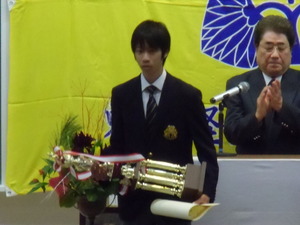 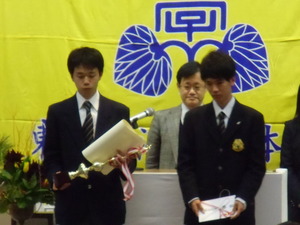 優秀個人賞：五十嵐友也（2）　　　　　　敢闘個人賞：成原貴之（2）　1月12日、体育会年間表彰式が国分寺キャンパス5号館で開催されました。年々受賞者の競技レベルが高くなってきている中、陸上部は1991年に表彰制度が創設されてから連続して受賞者を輩出しています。
　2012年度は葵友会賞（優秀個人賞）に五十嵐友也（2）、敢闘個人賞に成原貴之（2）の2名が選出され賞状、トロフィー、副賞が授与されました。なお、最優秀団体賞はソフトテニス部（インカレ女子9位、男子32位）が、最優秀個人賞に軟式野球部の小林裕太君（東都大学リーグで最多勝、ベストナイン）が受賞しました。
＜陸上競技部受賞者および受賞理由＞
・葵友会賞（優秀個人賞）：五十嵐友也（2）
　箱根駅伝学連選抜にエントリーされた。また、5000ｍ、10000ｍの東経大新記録を樹立した。
・敢闘個人賞：成原貴之（2）
　1,500ｍで3分50秒46の東経大新を樹立。日本学生個人で12位、日本ＩＣにも出場した。＝地域・社会貢献＝館山若潮マラソンペースランナー　　2013年1月27日　　千葉県館山市社会貢献の一環として、マラソンペースランナーとして8名が出場しました。この大会でペースランナーを務めさせていただくようになってから5年になりますが、すっかり恒例行事となりました。ペースは3時間から30分ごとに6時間まで、全員がしっかりその任務を果たしてくれました。ランナーの皆様から多くの感謝のお言葉をいただきました。小平市市民駅伝大会補助員　　　2013年2月3日　　小平市地域貢献の一環として小平市市民駅伝大会の運営補助員として22名の部員がお手伝いをさせていただきました。出場チーム数は過去最大の160チーム強、今年から大会主催者も小平市体育課から小平市体育協会となり益々盛大な大会になりました。チームでは5連覇を果しました。東京経済大学陸上競技部ニュース　第114号●主な行事長距離春季合宿　　2月11日～16日　静岡県島田市スポーツ選抜入試で合格した高校生8名も参加し、昨年に引き続いて静岡県島田市で行ないました。日本学生ハーフマラソンおよびトラックシーズンに備えた走りこみ中心の練習内容でしたが、天候にも恵まれ充実した合宿となりました。スプリントブロック春季合宿　　3月5日～9日　千葉県富津市シーズンインを目前にして、スプリントブロックは千葉県富津市で春季合宿を行いました。この合宿では、4月から入部予定の高校生6名も参加し活気に満ちた5日間を過ごしました。冬季トレーニングから計画的に練習に取り組み、その総仕上げとも言える合宿となりました。長距離ブロック入寮式　　　3月20日　　中華・長江宴2013年度長距離ブロック入寮式が行われ9名が入寮してきました。「まっすぐにたくましく強くなってほしい。そして日本一のチームにしよう。」陣内部長の祝辞で始まった会は、ＯＢ、父母、指導者の祝辞や先輩部員のアドバイスなどで入寮者の緊張をほぐしました。続いて開催された懇親会では、宴会部長の武内孝浩（3）の乾杯で開始、初めての長距離寮生全員での食事会を楽しみました。卒業式　　　　3月22日　　　国分寺キャンパス満開の桜に見送られ13名の卒業生が巣立って行きました。今年も卒業生全員が就職・進学を決め、4月からはそれぞれが新天地で活躍してくれると思います。
長距離ブロックがスポーツ新聞、広報誌に紹介されました＜報知新聞号外で多摩駅伝優勝が掲載されました＞4月1日、東大和、東村山、武蔵村山地区の報知新聞号外で、先週の多摩湖駅伝で優勝した東経大Ｂチームがトップ記事で紹介され、読売新聞朝刊に折り込配達されました。＜静岡県島田市市報に同市で行なわれた合宿が紹介されました＞「陸上の名門、東京経済大学へ進学する島田高校の生徒が、合宿に参加しました。」という内容で合宿でお世話になった島田市の市報（3月号）に紹介されました。☆各方面から差し入れを頂戴しました。御礼申し上げます。（敬称略）　12月24日　クリスマスパーティ：匿名（ケーキ、金一封）、陣内部長（シャンパン）2月11日　 長距離島田合宿：市川享＜国分寺会・昭61＞（フルーツ）、中村秀登母（フルーツ等）2月中旬　　金哲彦ＡＤコーチ（スポーツ用品）3月3日　　長距離懇親会：そのだ不動産（焼肉用肉）、槻澤翔＜Ｈ24＞（金一封）添田コーチ（おにぎり）、上阪監督（食材）3月20日　 入寮式：田中稔＜寮オーナー＞、陸上部父母の会、葵走会（金一封）4月14日　 東京ラビッツ：大久保圭子＜葵走会・昭57＞（金一封）4月27日　 関東私学6大戦：中澤文彦・友紀（スポーツドリンク粉末）12月～　　 各競技会：添田正美コーチ（バナナ）東京経済大学葵走会ニュース＆陸上部父母の会ニュース　第１１4号2012年度卒業生送別会（追いコン）　　2月18日　　　新宿花車 祝辞：陣内部長　　　　　　　　　　　　　　　　　　卒業生
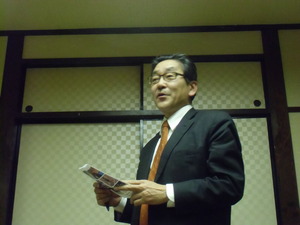 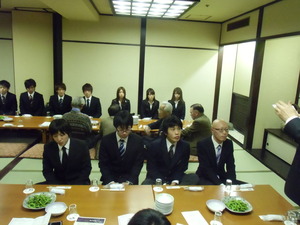 2月18日、新宿花車において恒例の卒業生送別会（追いコン）が開催されました。
 会は陣内良昭部長の開会の挨拶、田辺譲葵走会会長の祝辞の後、飯塚豊明副会長の乾杯の発声で開会となると、コーチングスタッフ、OBからの贈る言葉に続いて卒業生一人ひとりが挨拶に立ち、4年間の思い出を語りました。その後、現役学生から卒業生へプレゼント贈呈、そして、三本締めでお開きと成りましたが、終了後も別れを惜しんでなかなか会場を離れずに、学生同士や指導者を囲んで談笑や記念写真を楽しんでいました。
　卒業生の今後の活躍を祈念いたします。＜2012年度卒業生進路先＞東京経済大学葵走会＆陸上部父母の会ニュース　　第114号＜卒業生送別会ご出席者＞陣内良昭部長、田口修副部長、田辺譲葵走会会長（昭45）、飯塚豊明葵走会副会長、金哲彦ＡＤコーチ、上阪哲也監督、片瓜仲夫コーチ、添田正美コーチ＝父母の会総会＝　新年度父母の会新役員決定！　2012年12月15日　TOURI新宿　2012年度父母の会総会・懇親会が昨年12月、29名に出席いただき開催されました。会では、会計報告、入寮ご案内等が行われた後2012年度の新役員が以下のとおり承認されました。懇親会では学生たちの日ごろの様子などが指導者より報告され大いに盛り上がりました。＜陸上競技部父母の会2013年度役員＞2012年度父母の会総会出席者父母：諸角修（会長）、成原祐介（副会長）、平田幸男（副会長）、井上雅仁（役員）、橋本裕一・由里、五十嵐久美子、星康一朗、八島恵美、松田健・美穂子、布施亜由美　新入生父母：下澤亜夕子、飯田秀樹、池田富枝、三枝和彦・佐智子、鷲見明美、鈴木しのぶ、山城恵、堀田真記子荻原智美、半田純之・清美　指導者等：陣内良昭（部長）、田口修（副部長）、添田正美（長距離コーチ）、小松啓次郎（会計）上阪哲也（監督・事務局）2013年葵走会新年会　　2013年1月19日　　うすけぼー市ヶ谷2013年度葵走会新年会が1月19日、うすけぼー市ヶ谷店において開催されました。田辺会長の挨拶、今井中元会長の乾杯の発声で開会した会は、例年に比べ参加者がやや少なめでしたが、恒例の出席者全員の近況報告などで大いに盛り上がりました。特に陣内部長は今年の初夢がとんでもない活躍をする選手達の姿だったと披露されると、出席者から拍手喝采が起こりました。後期試験の真最中にもかかわらず、現役選手・マネージャー2名も参加し、大変楽しい新年会となりました。葵走会新年会出席者（敬称略）長島誠一（名誉部長）、陣内良昭（部長）、添田正美（長距離コーチ）、今井中（昭30）、伊藤乾司（昭37）、金安義隆（昭37）、三奈木喜逸（昭39）、田辺譲（昭45）、中嶋久雄（昭48）飯塚豊明（昭56）、増田さよ子（昭56）、上阪哲也（昭61）、久恒由彦（平14）作井啓介（平23）、石坂有章（短距離・2年）、大崎真奈（スプリントブロックマネージャー・2年）　　東京経済大学葵走会＆陸上部父母の会ニュース　　第114号＝葵走会・陸上競技部父母の会・の皆様へ＝2012年度年会費・寄付金のご納入ありがとうございました～2013年度会費ご納入にご協力お願いいたします～2012年度葵走会および父母の会の会費・寄付金のご納入ありがとうございました。おかげさまで、主に学生への支援金・会報発行費用・両会の運営費として使用させていただきました。葵走会費2012年度決算は7月の総会承認後、父母の会決算は5月の役員会承認後、ニュースに掲載させていただきます。なお、2013年度会費・寄付金納入要項は下記の通りです。何卒、早期のご納入にご協力願います。【葵走会・陸上部父母の会年会費納入要項】[昭和40年以前ご卒業の方へ]名誉会員として会費免除となっていますが、部員数の増加により財政が逼迫しています。是非、ご寄付のご協力をお願いいたします。なお、名誉会員規定は改訂されましたが、現名誉会員資格（昭和40年卒以前）の変更ありません。[平成17年以降ご卒業および女性会員の方へ]会費規定変更に伴い、卒業後8年（平成18年卒）までの会員および女性会員は5,000円。また、夫婦会員はお二人で10,000円となりました。＜陸上競技部フォト＞			
1/27館山若潮マラソンペースランナー　2/3小平駅伝補助員・チームで参加　　１区から萩原、清水、松田、武内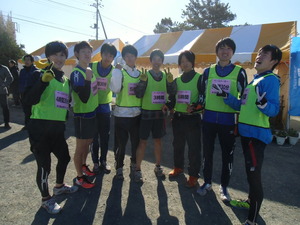 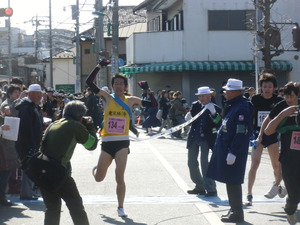 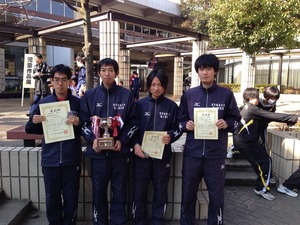 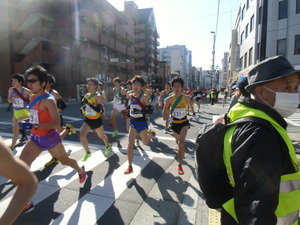 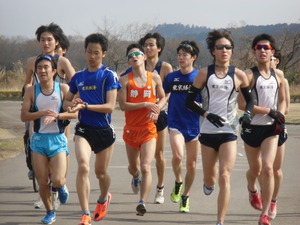 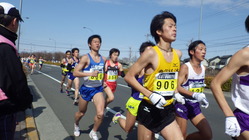 　　2/10　八王子駅伝　　　　　　　　　　2/11　長距離島田合宿　　　　　3/3　日本学生ハーフトップの中村　　　　　　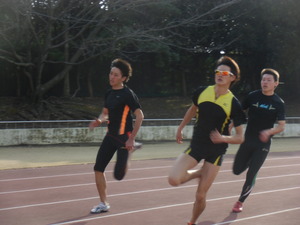 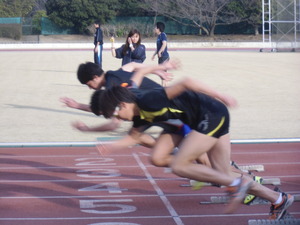 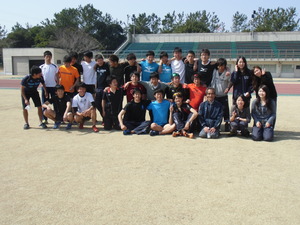 スプリントブロック春季合宿　　3月5日～9日　千葉県富津市 			
  　　3/20　　多摩湖駅伝優勝！　　　　　　　　　　　報知新聞号外　　　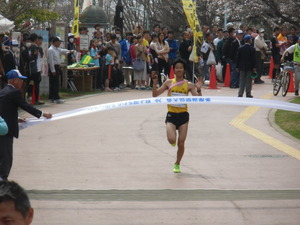 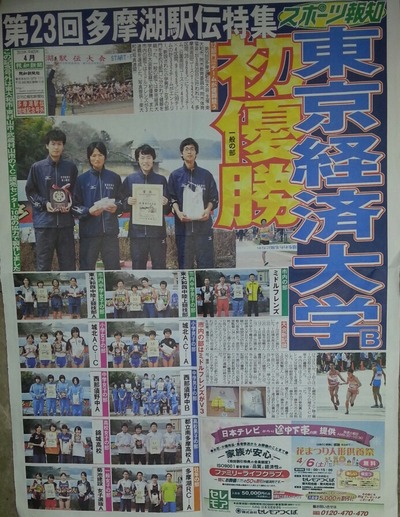 東京経済大学陸上競技部＆葵走会・父母の会ニュース第114号発行：東京経済大学陸上競技部・葵走会・陸上部父母の会発行者：朝井貴也・田辺譲・成原祐介　編集：一浦晴賀・作井啓介　監修：上阪哲也2013年5月7日発行東京経済大学陸上競技部・葵走会・父母の会公認ＨＰhttp://tokei-rikujo.comコーチ日誌（部の日常の活動状況をお伝えしています。）http://blog.livedoor.jp/tokei_ekiden/種目氏名（学年）出場記録（標準）100ｍ糟谷　　翔（1）10秒80（Ａ）200ｍ石坂　有章（3）22秒08（Ｂ）400ｍ平田　　翼（3）49秒40（Ｂ）800ｍ成原　貴之（3）1分53秒57（Ａ）1500ｍ成原　貴之（3）3分50秒42（Ａ）1500ｍ大蒲　　豪（2）3分56秒37（Ｂ）10000ｍ五十嵐友也（2）30分16秒89（Ｂ）ハーフマラソン橋本　悠利（3）20Ｋｍ　1時間03分18秒ハーフマラソン吉﨑　竜星（3）10000ｍ　 30分42秒38ハーフマラソン早房　大輝（2）10000ｍ　 30分44秒46110ｍＨ野村　謙太（3）15秒68（Ｂ）4×100ｍＲ若杉・石坂・境田・蓼沼・糟谷・鈴木翔41秒514×400ｍＲ平田・境田・阿見・佐藤隆・石坂・糟谷3分17秒88走幅跳佐藤　耕太（2）7ｍ29（Ａ）走高跳後藤　孝平（1）1ｍ96（Ｂ）砲丸投鈴木　雄大（1）11ｍ30（Ｂ）第1日目　　国立競技場　　5月18日（土）第1日目　　国立競技場　　5月18日（土）第1日目　　国立競技場　　5月18日（土）10：0011：0512：2513：4514：5015：4516：2017：45400ｍ・予選110ｍＨ・予選1500ｍ・予選100ｍ・予選110ｍＨ・準決勝400ｍ・準決勝1500ｍ・決勝4×100ｍR・予選平田翼（3）野村謙太（3）成原貴之（3）、大蒲豪（2）糟谷翔（1）野村謙太（3）平田翼（3）成原貴之（3）、大蒲豪（2）石坂・境田・蓼沼・佐藤隆・糟谷・鈴木翔第2日目　　国立競技場　　5月19日（日）第2日目　　国立競技場　　5月19日（日）第2日目　　国立競技場　　5月19日（日）9：309：4012：0512：5015：2515：5517：25走高跳・決勝100ｍ・準決勝400ｍ・決勝110ｍH・決勝100ｍ・決勝4×400ｍＲ・予選10000ｍ・決勝後藤孝平（1）糟谷翔（1）平田翼（3）野村謙太（3）糟谷翔（1）平田・境田・阿見・佐藤隆・石坂・糟谷五十嵐友也（3）第3日目　　日産スタジアム　5月25日（土）第3日目　　日産スタジアム　5月25日（土）第3日目　　日産スタジアム　5月25日（土）9：2510：0011：0013：3517：504×100ｍＲ・準決勝砲丸投・決勝800ｍ・予選200ｍ・予選4×100ｍＲ・決勝石坂・境田・蓼沼・佐藤隆・糟谷・鈴木翔鈴木雄大（1）成原貴之（3）石坂有章（3）石坂・境田・蓼沼・佐藤隆・糟谷・鈴木翔第4日目　　日産スタジアム　5月26日（日）第4日目　　日産スタジアム　5月26日（日）第4日目　　日産スタジアム　5月26日（日）9：0012：1512：3012：4514：40ハーフマラソン800ｍ・決勝走幅跳・決勝200ｍ・決勝4×400ｍＲ・決勝橋本悠利（3）、吉﨑竜星（3）、早房大輝（2）成原貴之（3）佐藤耕太（2）石坂有章（3）平田・境田・阿見・佐藤隆・石坂・糟谷区分氏名学部高校種目記録スポーツ選抜入試石毛　基之経済埼玉/花咲徳栄高校5000ｍ15分31秒スポーツ選抜入試山城　翔輝コミュ静岡/藤枝明誠高校5000ｍ15分21秒スポーツ選抜入試堀田　将純コミュ静岡/藤枝明誠高校5000ｍ15分11秒スポーツ選抜入試半田　和希経営埼玉/川越南高校3000ｍSC9分32秒スポーツ選抜入試池田　敬生経済栃木/作新学院高校5000ｍ　15分03秒スポーツ選抜入試鷲見　裕太コミュ東京/明星高校3000ｍSC9分29秒スポーツ選抜入試鈴木　翔大経営静岡/富士市立高校100ｍ10秒95スポーツ選抜入試糟谷　　翔経営東京/堀越高校100ｍ10秒80スポーツ選抜入試後藤　孝平経済静岡/富士宮北高校走高跳1ｍ96スポーツ選抜入試荻原　良平現法東京/高島高校三段跳14ｍ14選抜入試公募下澤　聖哉経営静岡/島田高校5000ｍ15分22秒選抜入試公募飯田　勇希経済神奈川/横浜隼人高校5000ｍ15分37秒選抜入試公募三國　史弥コミュ青森/弘前実業高校100ｍ　11秒06選抜入試公募吉田　丞児経営東京/堀越高校走高跳1ｍ94指定校佐藤　裕太現法新潟/新潟第一高校100ｍ11秒32指定校三枝　隼人現法東京/東京成徳高校5000ｍ16分10秒一般入試本間　諒経営新潟/三条東高校100ｍ11秒32一般入試柚木　誠太経済静岡/清水商業高校短距離―一般入試鈴木　雄大現法神奈川/新栄高校砲丸投13ｍ59（6Ｋ）一般入試清水　麻衣経営埼玉/朝霞高校マネージャー―一般入試斉藤　舞コミュ東京/小松川高校マネージャー―一般入試齋藤　桃代コミュ東京/関東第一高校マネージャー―一般入試矢沢　夏実現法埼玉/朝霞高校マネージャー―順位1位2位3位4位5位6位大学立教大東経大上智大国学大成蹊大明学大得点1148662464334大会名大会名1/20千葉マリンマラソン　幕張1/20千葉マリンマラソン　幕張3/3日本学生ハーフマラソン　立川3/3日本学生ハーフマラソン　立川氏名学年記録備考記録備考五十嵐友也267′16―73′52―橋本　悠利268′16自己ベスト67′46自己ベスト吉崎　竜星268′57自己ベスト68′32自己ベスト山田　　嶺169′10初レース73′17―早房　大輝169′10初レース69′04自己ベスト大木　敬太269′37自己ベスト67′57自己ベスト井上　雄一1――69′51初レース吉村　　匠169′59初レース90′16―杉山　俊紘370′07自己ベスト70′39―後藤　　駿270′31自己ベスト69′17自己ベスト栃木　祐輝270′39―69′30自己ベスト桜井  悠輔170′43初レース69′37自己ベスト中村　秀登171′09初レース67′20自己ベスト大蒲　　豪172′22初レース71′22自己ベスト濱島　裕貴172′23初レース――星　雄太朗172′46初レース――松田　晶夫273′50自己ベスト72′06自己ベスト杉谷　大夢1――73′53初レース八島　　丈374′06―――加藤　寛基175′28初レース75′09自己ベスト安藤　雅紀176′14初レース70′18自己ベスト武内　孝浩376′54自己ベスト79′23―萩原　　匠377′52自己ベスト75′33自己ベスト中嶋 　 聡380′05―――成原　貴之281′46―73′21自己ベスト清水  亮多2100′22初レース――大会名大会名3/25,27国士舘競技会　国士舘多摩3/25,27国士舘競技会　国士舘多摩4/13,14　日体大競技会　健志台4/13,14　日体大競技会　健志台氏名学年種目/記録備考種目/記録備考杉山　俊紘45000/15'17"485000/15'41"46八島　　丈45000/15'30"095000/15'24"53冨澤　昇吾45000/16'10"005000/16'22"53武内　孝浩41500/4'30"795000/16'55"98萩原　　匠41500/4'44"40自己新5000/16'50"75自己新五十嵐友也31500/3'59"265000/14'48"50自己新―5000/14'50"74松田　晶夫35000/ 15'37"07自己新5000/15'36"58自己新橋本　悠利35000/15'11"0810000/32'58"59大木　敬太35000/15'47"5610000/31'51"22栃木　祐輝35000/ 15'16"9510000/32'18"36吉崎　竜星3―10000/33'39"95成原　貴之31500/4'05"74―清水  亮多35000/14'51"66自己新5000/15'25"86山田　　嶺25000/ 15'19"755000/15'49"65桜井  悠輔25000/15'37"235000/15'59"61中村　秀登21500/4'17"505000/15'51"36早房　大輝25000/15'17"6910000/31'21"04井上　雄一21500/3'57"95自己新5000/15'07"71吉村　　匠25000/15'10"63自己新5000/15'36"21大蒲　　豪21500/3'56"37自己新・関カレＢ―後藤　　駿25000/15'22"3610000/31'41"97濱島　裕貴2―5000/15'51"48星　雄太朗25000/15'11"335000/15'40"02杉谷　大夢21500/4'17"335000/16'07"37加藤　寛基25000/ 15'58"965000/15'59"85安藤　雅紀2―1500/4'05"25鷲見  裕太11500/4'16"105000/15'54"98下澤  聖哉15000/15'55"955000/16'01"44石毛  基之15000/15'57"435000/16'29"11飯田  勇希15000/16'02"24―半田  和希15000/16'03"025000/16'06"27三枝  隼人15000/16'36"45000/16'36"76山城　翔輝1―5000/16'08"65氏名種目元役職就職先　今井隼也800ｍ主　将朝日食品株式会社安達健人長距離長距離ブロック長佐渡汽船観光株式会社小島朋也100ｍ副将渡辺パイプ株式会社佐山賢成長距離寮長株式会社コモディイイダ原島知照100ｍ―株式会社エコ・プラン細矢孝幸100ｍ―株式会社キャプティ・ライブリック羽田　匠400ｍ―渡辺パイプ株式会社諸角　暁長距離長距離主務専門学校進学鎌田　裕110ｍＨ―上越教育大学大学院進学菅　千晶マネージャー主務株式会社エル・ビー・エス熊谷法子マネージャー会計株式会社アクア・グラツィエ上野亜揶マネージャー―株式会社ワコール会長成原  祐介（成原貴之・経営3年父）副会長平田  幸男（平田翼・経営3年父）役員新井  秀一（新井　健・経済4年父）役員井上　雅仁（井上雄一・経営2年父）＜葵走会の皆様＞・年会費：8,000円・納入期限：2013年4月1日～2014年3月31日・送金先：郵便振替　　00190-1-769362　　　　　*同封の振替用紙使用で手数料はかかりません。　　　　　銀行振込  　みずほ銀行放送センター出張所　普通1484916　　　　　　　　いずれも葵走会　小松啓次郎あて＜陸上競技部父母の会の皆様＞・年会費：10,000円・納入期間：2013年4月1日～2013年9月30日・送金先：郵便振替　　00160-6-260039　　　　　　*同封の振替用紙使用で手数料はかかりません。　　　　　　銀行振込　　みずほ銀行放送センター出張所　普通　1511166　　　　　　いずれも東京経済大学陸上競技部父母の会会計小松啓次郎あて※新入部員ご父母の皆様は既に入部金と一緒に徴収させていただきました。東京経済大学葵走会＆陸上部父母の会ニュース　　第114号2012年度会費寄付金ご納入者　2012年12月6日～2013年3月31日【支援者】田中稔（葵アスリートハイツオーナー・100）、臼井定義（葵友会・20）、大鍛冶純二（葵友会・10）、小松隆一（葵友会・30）、【葵走会員：会費・一般寄付】（卒年・千円）敬称略長島誠一（名誉部長・5）、陣内良昭（部長・23）、金哲彦（ＡＤコーチ・20）、石井達良（昭11・10）、中村倭章（昭15・30）、石崎定男（昭28・10）、藤谷久六（昭32・10）、小林孝（昭34・10）、伊藤乾司（昭37・10）、金安義隆（昭37・20）、中平孜（昭37・10）、今井洋二（昭38・10）、岡和宏（昭38・8）、小竹央男（昭38・10）、梶浦義信（昭38・10）、鈴木幸三（昭38・20）、三奈木喜逸（昭39・10）、伊熊徹（昭39・10）、笹川廣（昭42・8）、宮下俊雄（昭42・11）、中村征夫（昭43・5）、浅井恭二（昭43・10）、田辺譲（昭45・20）、新田守男（昭46・5）、斎藤正文（昭48・10）、中谷修（昭48・50）、島田孝夫（昭49・11）、星川忠晴（昭50・20）、高橋秀夫（昭51・10）、後藤勇（昭52・10）、野中五男（昭52・10）、久保田敏文（昭53・20）、河合勝彦（昭53・15）、吉村泰（昭54・10）、金子真之（昭55・13）、川口さよ子（昭56・15）、飯塚豊明（昭56・20）、大久保圭子（昭57・10）、鈴木孝雄（昭58・10）、塚田裕（昭60・14）、上阪哲也（昭61・10）、石本正俊（昭62・10）、河村浩伸（昭62・8）、田島朝文（昭63・8）、岩藤敬右（昭63・3）、尾藤敬（平4・3）、会沢克彦（平1・11）、島田俊一（平2・11）、中村広次（平2・10）、一杉卓志（平3・3）、青田和弘（平4・5）、野澤竜輔（平4・8）、橋本早代子（平5・5）、橋本隆雄（平6・5）金井大（平6・5）、相本秀和（平8・5）、池村聡文（平8・5）、斉藤禎一（平10・3）、久恒由彦（平14・3）、村上充弘（平15・5）、川村耕次郎（平15・5）、山梨朋子（平18・10）、大塚統彦（平22・10）、三代川淳一（平22・10）、増田啓（平23・11）、山本博紀（平24・11）、大和田真慈（平24・5）、時庭崇（平24・10）、小宮慎二（平24・5）、奥澤匠（平24・30）、匿名（30）、葵走会新年会残金（9）、有志（5）【陸上部父母の会：会費・一般寄付】（千円）敬称略小島秀一（10）、吉村均（20）清水昭雄（10）、成原祐介（10）、加藤寛基（15）、井上雅仁（20）五十嵐敏（10）、早房政次（10）、鷲見明美（3）、濱嶋稔（20）、五十嵐友広（10）、増田和久（10）大木正樹（5）、橋本裕一（10）、吉﨑達（13）、工藤静雄（19）、杉山東俊（10）、野村偉（3）、大蒲規夫（3）、栃木憲夫（10）、山田忠（10）、武内茂（10）、岩崎幸治（5）、細矢良一（10）、加藤清美（10）、中村憲次（10）冨澤芳典（5）、萩原誠（10）、原島和夫（10）＝お詫び＝昨年の箱根駅伝予選時に葵友会の曽我修様（昭和37卒）より2万円のご寄付を頂戴していましたが、前号寄付欄に掲載されていませんでした。謹んでお詫び申し上げます。